MINISTRY OF TOURISMREPUBLIC OF SOUTH AFRICAPrivate Bag X424, Pretoria, 0001, South Africa. Tel. (+27 12) 444 6780, Fax (+27 12) 444 7027Private Bag X9154, Cape Town, 8000, South Africa. Tel. (+27 21) 469 5800, Fax: (+27 21) 465 3216Ref: TM2/1/1/0NATIONAL ASSEMBLY:QUESTION FOR WRITTEN REPLY:Question Number:	1911Date of Publication:	16 September 2016NA IQP Number:	28Date of reply:		Mr S Mokgalapa (DA) to ask the Minister of Tourism:(a) What are the causes for the delays in the transfer of R2,9 million from his department to SA Tourism and (b) how often did SA Tourism not receive funds allocated by his department as per the agreed time frames?											NW2222EReply:There was no delay in the transfer of funds to South African Tourism. The total marketing allocation as appropriated was transferred in April 2016 upon National Treasury’s approval, to allow for management of potential currency losses.(b) 	Not applicable. The department transfers the contribution to South African Tourism quarterly in advance. 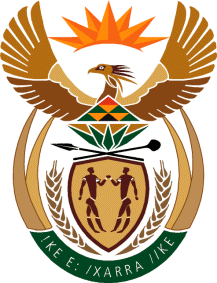 